Приложение 3К решению Совета депутатов Соленоозерного сельсовета от 06.04.2023 № 102             -   С1 (Зона санитарной охраны озера Белё (Санитарно-защитная зона  озера  и более)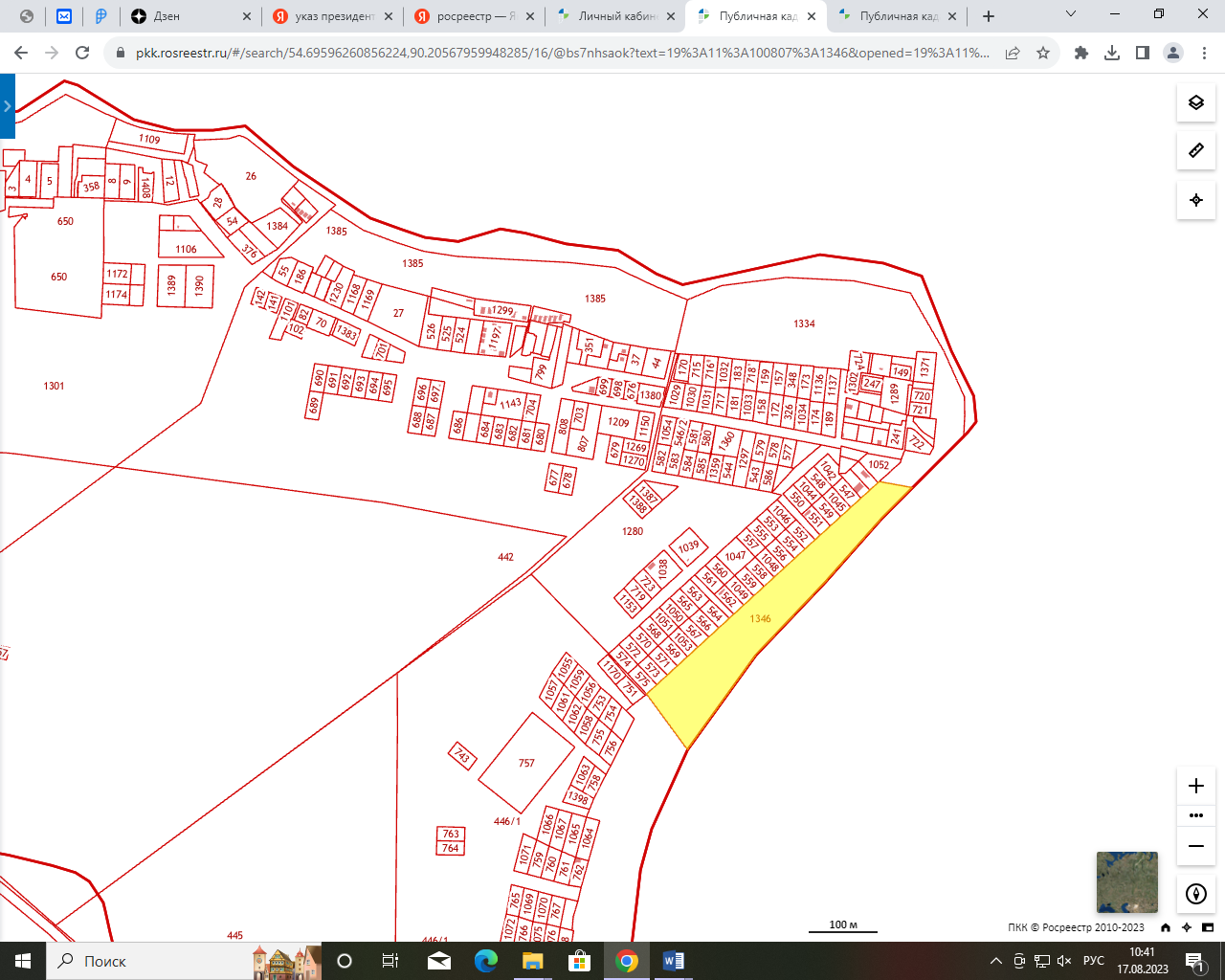 